
8th Annual SME Scholarship Fundraiser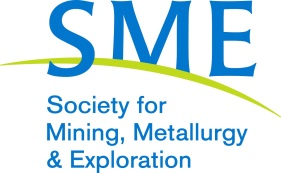 Date:  Friday September 23, 2022 – Registration starts at 10:30 AMTime:  Lunch will be provided at 11:30, with Shotgun start @12:30 
Entry Fee:  $400 per team (includes 1 mulligan per person) or $100 per individual
Hole Sponsorship: $250
Format: 4-Person Scramble (cart and lunch included)
Location: Birch Creek Golf Club – 449 N. Service Road, Union, MO 63084
All proceeds from this 8th annual tournament goes for the SME Scholarship fund.

Please fill out this form to register for the tournament:Team Leader, company_________________________________________________Player 1___________________________Player 2____________________________Player 3___________________________Player 4____________________________Entry Fee:  $400 per team	(includes 1 mulligan per player) or $100 per individual	
Hole Sponsorship:  $250 Name of sponsor ___________________________________Total Payment ___________________			Two forms of payment are acceptable: 
1) Credit Cards – will be accepted the day of the tournament
2) Checks – (See Below) will not be cashed until after the tournamentPlease make checks payable to: St. Louis Section SME, and mail the checks to:
Joe Hatfield, SME golf Co-Chair,         phone 314-960-0136
2818 Johnston Ridge
Festus, MO 63028-4749           email: JoeHatfieldAssociates@gmail.com